PREFEITURA MUNICIPAL DE CAMPO GRANDE SECRETARIA MUNICIPAL DE EDUCAÇÃO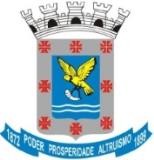 ESCOLA MUNICIPAL ALUNOS DA EDUCAÇÃO ESPECIAL – 2021RELATÓRIO BIMESTRAL DE ACOMPANHAMENTO PEDAGÓGICO – ORIENTAÇÕES REMOTAS 1º BIMESTRE / 2021DADOS DE IDENTIFICAÇÃOEscola Municipal Data: Nome do aluno: Data de Nascimento: 		Ano/Turma: Diagnóstico / CID:  Nome do Profissional de Apoio: (  ) Auxiliar pedagógico especializado (APE); ( ) Assistente Educacional Inclusivo (AEI);( ) Tradutor intérprete de Libras (LIBRAS);– Elaboração das adaptações dos cadernos (como foi realizada).Visual: Motores: Auditivo: – Contato com a família/aluno (a). (Chamada de vídeo, mensagens watts app, e-mail)– Quantos cadernos de atividades foram confeccionados e entregues à família do aluno (a)?– Quantos e quais cadernos de atividades foram devolvidos pela família à unidade de ensino?- Observações sobre análise dos cadernos devolvidos. Profissional de Apoio	Técnico(a) da ETAEECoordenação/Supervisão	Direção Escolar